WANTEDAPPRENTICES GARDENER AND LANDSCAPINGCaulfield South Team – Permanent Full TimeAbout … 2 Men & A ShovelWe are a professional and rapidly growing company that specialises in gardening and landscaping services in the Caulfield South and surrounding areas (approx. 5 Km radius).  Over the last 6 years, we have built a strong reputation for high quality landscaping, garden maintenance and customer service.  We truly value all team members and are fiercely proud of the culture we have created.  This includes providing a caring and supportive environment whilst teaching/modelling the ethics of hard work, discipline and excellence in all that we do.Gardener - ApprenticeWe have an opportunity for an Apprentice Landscape Gardener.  You will be responsible for equipment operation, lawn and garden maintenance and includes - edge and mowing lawns, plant pruning, hedge trimming, weed control, fertilisation treatments, chemical and organic pest control, soil testing and cultivation, planting, mulching garden beds and more.You will also be provided with training and support to learn and progress in your apprenticeship and into a leadership position with the company. Landscaping - Apprentice We have an opportunity for an Apprentice Landscaper.  You will be responsible for landscape installation, equipment operation, lawn and garden maintenance and includes – retainer walls, excavation, paving, trellis installation, operate machinery and equipment, irrigation installation, garden edging, soil preparation and planting, mulching garden beds, instant turf.You will also be provided with training and support to learn and progress throughout your apprenticeship and into a leadership position with the company.   ABOUT YOU:Genuine interest in landscaping and horticulture.  Ability to communicate effectively with all stakeholders.Take pride in your work and willing to learn.  Thrive in a practical environment.Enjoy physical work.Clean and tidy presentation.For further information, please phone Janine on 0415 656253 or to apply, please send your CV with a cover letter to - hello@2menandashovel.com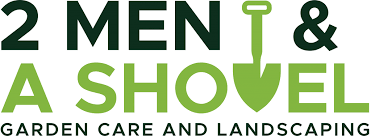      START YOUR CAREER NOW!